Madrid Protocol Concerning the International Registration of MarksChange in the Amounts of the Individual Fee:  Bailiwick of GuernseyIn accordance with Rule 35(2)(d) of the Regulations under the Madrid Protocol, the Director General of the World Intellectual Property Organization (WIPO) has established new amounts, in Swiss francs, of the individual fee that is payable when the Bailiwick of Guernsey is designated in an international application, in a designation subsequent to an international registration and in respect of the renewal of an international registration in which the Bailiwick of Guernsey has been designated.As from May 26, 2023, the amounts of the individual fee payable in respect of the Bailiwick of Guernsey will be the following:These new amounts will be payable where the Bailiwick of Guernsey(a)	is designated in an international application which is received by the Office of origin on or after May 26, 2023;  or(b)	is the subject of a subsequent designation which is received by the Office of the Contracting Party of the holder or is filed directly with the International Bureau of WIPO on or after that date;  or(c)	has been designated in an international registration which is renewed on or after that date.April 26, 2023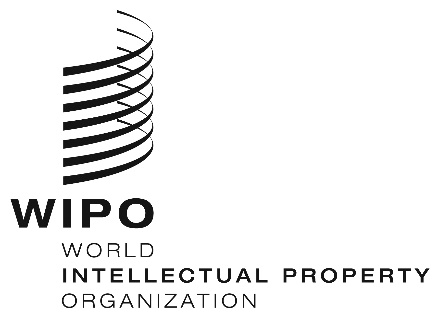 INFORMATION NOTICE NO. 12/2023INFORMATION NOTICE NO. 12/2023INFORMATION NOTICE NO. 12/2023ITEMSITEMSAmounts(in Swiss francs)Amounts(in Swiss francs)ITEMSITEMSuntil May 25, 2023as from May 26, 2023Application or Subsequent Designation–  for one class of goods or services–  for each additional class2552522623Renewal–  for one class of goods or services–  for each additional class2552522623